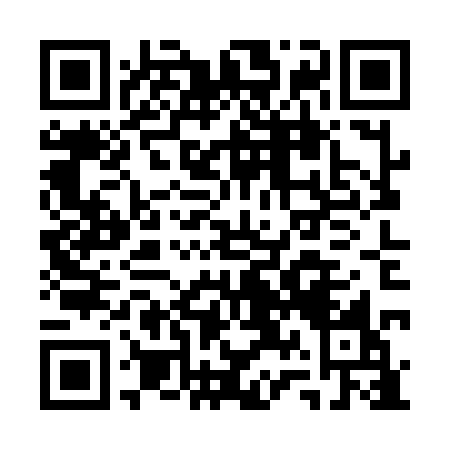 Prayer times for Caviahue–Copahue, ArgentinaWed 1 May 2024 - Fri 31 May 2024High Latitude Method: NonePrayer Calculation Method: Muslim World LeagueAsar Calculation Method: ShafiPrayer times provided by https://www.salahtimes.comDateDayFajrSunriseDhuhrAsrMaghribIsha1Wed6:578:261:414:346:568:202Thu6:588:271:414:336:558:193Fri6:588:281:414:326:548:184Sat6:598:291:414:316:538:175Sun7:008:301:414:306:528:166Mon7:018:301:414:296:518:167Tue7:018:311:414:286:508:158Wed7:028:321:414:286:498:149Thu7:038:331:414:276:488:1310Fri7:048:341:414:266:478:1211Sat7:048:351:414:256:468:1212Sun7:058:361:414:256:458:1113Mon7:068:371:414:246:448:1014Tue7:068:371:414:236:438:0915Wed7:078:381:414:236:438:0916Thu7:088:391:414:226:428:0817Fri7:088:401:414:216:418:0718Sat7:098:411:414:216:408:0719Sun7:108:421:414:206:408:0620Mon7:108:421:414:206:398:0621Tue7:118:431:414:196:388:0522Wed7:128:441:414:186:388:0523Thu7:128:451:414:186:378:0424Fri7:138:461:414:186:378:0425Sat7:148:461:414:176:368:0326Sun7:148:471:414:176:358:0327Mon7:158:481:424:166:358:0328Tue7:168:481:424:166:358:0229Wed7:168:491:424:166:348:0230Thu7:178:501:424:156:348:0231Fri7:178:511:424:156:338:01